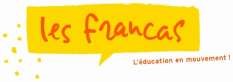 REGLEMENT INTERIEUR du centre de loisirs éducatif Chante Coucou  Ce règlement intérieur est établi pour accueillir au mieux votre enfant, lui offrir des vacances et des loisirs de qualité, et pour assurer le bon fonctionnement de la structure. Le centre de loisirs éducatif de Chante Coucou est géré par l’association départementale des FRANCAS du Gard en partenariat avec les Communes de La Calmette, Dions et St Chaptes. Il est financé par les Communes de La Calmette, Dions et St Chaptes, la Caf du Gard, la Msa du Languedoc et le Département du Gard. L’association départementale des FRANCAS du Gard est membre de la Fédération nationale des Francas, fédération laïque de structures et d’activités éducatives, sociales et culturelles, reconnue d’utilité publique, complémentaire de l’Enseignement Public et agréée par le ministère de l’Éducation Nationale.  Adresse du siège des FRANCAS du Gard : L’Altis, 165 Rue Philippe Maupas – 30900 NIMES Téléphone : 04.66.02.45.66 Courriel : accueil@francas30.org Site Internet : www.francas30.org Adresse des centres de loisirs éducatif :  Ecole maternelle, 2 chemin de la Croisette 30190 La Calmette  Salle ACSEM, chemin de la Croix des Cocons 30190 La CalmetteEcole maternelle, rue du Stade 30190 St Chaptes Téléphone : 06.13.92.06.14 Courriel : chantecoucou@francas30.org Site Internet : http://www.lacalmette.francas30.org/ Le centre de loisirs éducatif Chante Coucou est déclaré auprès de la direction départementale de la cohésion sociale du Gard, soumis à une législation et à une règlementation spécifique à l’Accueil Collectif de Mineurs. Le responsable du centre de loisirs est rédacteur du projet pédagogique en cohérence avec le projet éducatif de la Fédération nationale des Francas ; ce document est disponible sur simple demande. Les équipes d’animation et le responsable du centre de loisirs éducatif Chante Coucou sont porteurs des projets d’activités en cohérence avec le projet pédagogique ; ce document est disponible sur simple demande. Page 1 Article 1 – Laïcité et vivre ensemble Laïcité L’association départementale des FRANCAS du Gard est attachée au principe de laïcité. Elle se reconnaît pleinement dans le Charte de laïcité de la branche Famille (Caf) avec ses partenaires. La Laïcité est une valeur liée au respect mutuel. La laïcité va au-delà de la tolérance : elle invite non seulement à admettre mais à comprendre l’autre (son histoire, sa culture...). Elle implique alors de lutter contre toute atteinte à l’intégrité et à la dignité des personnes, contre toute idéologie contraire aux droits de l’homme et aux droits de l’enfant. La laïcité assure la liberté de conscience des individus et permet à tous les usagers d’un service public de vivre et agir ensemble.  Dans les accueils de loisirs, les usagers ont droit au respect de leurs convictions personnelles. Ils ont aussi l’obligation de respecter le règlement de fonctionnement et doivent notamment s’abstenir de toute forme de prosélytisme (propagande ou pression religieuse, politique ou philosophique envers le personnel ou d’autres usagers) sous peine de se voir exclure du service et ne peuvent exiger une adaptation du fonctionnement du centre de loisirs éducatif. Vivre et agir ensemble Chacun, les enfants comme les adultes, sont tenus de respecter les lieux, les horaires, le matériel, les locaux, le personnel encadrant et les camarades.  De plus, les familles s’engagent à communiquer de manière courtoise avec les membres de l’équipe, à ne pas intervenir directement sur un enfant qui n’est pas le leur, et à respecter la quiétude des enfants en excluant toute invective entre eux dans l’enceinte ou aux abords des structures.  Article 2 –  Engagement des parents ou du responsable légal de l’enfant Le règlement intérieur est transmis aux familles à l’inscription ; il est disponible de manière permanente sur simple demande. Le responsable du centre de loisirs de loisirs est chargé de l’application du présent règlement et les familles s’engagent à respecter l’ensemble des clauses. Article 3 – Les périodes d’ouverture et horaires ; les conditions générales d’accueil Le centre de loisirs éducatif est ouvert : 	 	En période scolaire : - Les mercredis de 7h30 à 18h30 (accueil à la ½ journée ou à la journée avec ou sans repas). L’arrivée et le départ des enfants se fait de manière échelonnée entre 7h30 et 9h30 le matin, l’après-midi entre 13h30 et 14h et le soir entre 17h00 et 18h30. 	 	Pendant les vacances : Tous les jours, du lundi au vendredi de 7h30 à 18h30 (accueil à la ½ journée ou à la journée avec ou sans repas).  L’arrivée et le départ des enfants se fait de manière échelonnée entre 7h30 et 9h30 le matin, l’après-midi entre 13h30 et 14h et le soir entre 16h30 et 18h30. Le centre de loisirs est ouvert pendant les vacances d’automne, de noël ( 2ème semaine ), d’hiver, de printemps et d’été (quatre semaines en juillet et deux semaines fin août). Sur les soirs, l’animateur réalise un temps de passation des informations entre l’accueil de loisirs et la vie familiale. Des ateliers libres et des jeux sont proposés, à partir du temps de goûter, pour faciliter le départ échelonné des enfants. Pendant les vacances scolaires et durant les mercredis scolaires, les temps d’activités sont les suivants : Arrivée des enfants entre 7h30 et 9h30 le matin et l’après-midi entre 13h30 et 14h Repas proposé entre 12h00 à 13h30 Temps calme de 13h30 à 14h00 Temps d’activité de 10h00 à 11h30 et de 14h00 à 16h00 Goûter de 16h00 à 16h45 Départ échelonné des enfants entre 17h00 et 18h30 Pour favoriser l’adaptation des plus jeunes, il est conseillé de venir visiter l’accueil de loisirs avec son enfant. Les parents doivent accompagner l’enfant jusqu’à l’entrée dans les locaux. L’enfant ne sera sous la responsabilité de l’équipe d’animation qu’à partir du moment où l’accompagnateur de l’enfant l’aura « physiquement » confié à un animateur. Pour des raisons de sécurité, les parents ne peuvent pas venir chercher leur enfant en dehors du centre de loisirs (c’est-à-dire sur un lieu de sortie, etc…) excepté en cas d’urgence. Pour le bon déroulement d’une journée au centre de loisirs, les retards, les absences, etc. doivent être signalés par les parents ou responsable légal de l’enfant au responsable du centre de loisirs éducatif. En cas de départ anticipé, le parent responsable devra établir une décharge. Les parents ou toute personne habilitée s’engagent à venir récupérer les enfants en respectant les horaires d’ouverture de la structure. L’association départementale des FRANCAS du Gard n’est pas habilitée à reconduire un enfant à son domicile par un de ses personnels. Aucun enfant ne sera autorisé à quitter le centre de loisirs éducatif avec une personne autre que le responsable légal sans autorisation écrite (la présentation de la carte d’identité est obligatoire).  Au cas où l’enfant arriverait ou partirait seul du centre, les parents devront, au préalable, avertir le responsable. L’enfant devra être muni d’une autorisation parentale écrite.  En cas de séparation des parents, les dispositions relatives à la garde de l’enfant devront être communiquées au responsable du centre lors de l’inscription. Le jugement de divorce ou la convention homologuée auprès du Juge aux Affaires Familiales au cas où l’enfant de devrait pas être remis à l’un des parents devra être fourni. Le parent qui n’en a pas la garde habituelle, ne pourra en aucun cas exercer son droit de visite dans l’enceinte du centre de loisirs.Article 4- Les conditions d’admission à l’accueil périscolaire et de loisirs. Le centre de loisirs éducatif accueille les enfants scolarisés et/ou à partir de 3 ans jusqu’à 12 ans. Le dossier d’inscription est obligatoire et doit être remis complet auprès du responsable dans les délais de rigueur. Afin d’encourager la continuité éducative avec la famille, les familles sont invitées à déposer le dossier d’inscription et les réservations directement auprès du responsable. Les inscriptions sont ouvertes en priorité aux enfants domiciliés sur les communes de La Calmette, Dions et St Chaptes. Les enfants extérieurs à ces 3 communes seront accueillis dans la limite des places disponibles et avec une majoration de tarif. Article 5- Le dossier administratif/l’inscription et les réservations L’inscription est prise en compte uniquement quand le dossier administratif annuel de l’enfant est complet. 	 	Le dossier d’inscription : Le dossier d’inscription est à compléter chaque année par les parents ou les responsables légaux de l’enfant.  Il comprend des éléments d’information essentiels pour que la sécurité de l’enfant soit assurée, notamment une fiche de de renseignements et une fiche sanitaire de liaison. Il s’accompagne des pièces suivantes : Justificatif de domicile (facture d’électricité, d’eau, Internet…) de moins de trois mois Copie des pages de vaccination du carnet de santé, au nom de l’enfant Copie de la notification de la Caf ou de la Msa (n° allocataire et quotient familial) ou à défaut le dernier avis d’imposition (page 2 avec Revenu fiscal de référence et le nombre de part) pour déterminer le prix de journée de votre enfant. Dans tous les cas, votre n° allocataire Caf ou Msa nous est nécessaire Aides aux temps libres (pour les mercredis, les vacances et les mini-camps inférieurs à 5 jours), et Aides aux vacances – AVE (pour les séjours de 5 à 15 jours), de la Caf, si vous en êtes bénéficiaire Attestation d’assurance responsabilité civile Pour les parents divorcés ou séparés : photocopie de l’extrait du jugement relatif à l’exercice de l’autorité parentale et des droits de garde (le cas échéant, le calendrier de garde alterné, signé par les deux parents) Coupon du règlement intérieur, rempli et signé Tout changement de situation en cours d’année doit être signé au responsable du centre de loisirs. Seules les pièces nécessaires à la mise à jour du dossier sont à fournir : coordonnées téléphoniques et postales, état de santé de l’enfant, activité professionnelle, quotient familial, régime allocataire, etc.Les fiches de réservation : Les réservations (préinscription aux activités) ne peuvent s’effectuer qu’après la remise du dossier administratif complet. Le nombre des réservations conditionne le nombre d’animateurs suffisants et règlementaires pour accueillir les enfants. Les réservations sont limitées par la capacité d’accueil des locaux déterminée avec les services de la Direction Départementale de la Cohésion Sociale.      Les fiches de réservation pour les mercredis sont établies avant chaque période de vacances. Les fiches de réservation pour les vacances scolaires sont établies avant chaque période de vacances.  Réservation et annulation des activités du centre de loisirs : Mercredis et vacances :  Les réservations seront communiquées auprès du responsable soit à l’aide de la fiche de réservation remise en main propre soit par mail au plus tard le mercredi de la semaine qui précède le jour de présence de votre enfant. Les annulations seront communiquées par écrit auprès du responsable le plus tôt possible et à minima le mercredi de la semaine qui précède le jour qui aura été réservé. Aucune réservation, modification de réservation ou annulation ne sera prise par téléphone. Les repas sont commandés le mercredi pour la semaine suivante. Toute absence non signalée dans les délais sera facturée. Les raisons donnant droit à un remboursement, un avoir ou une non-facturation, sont : - 	Présentation d’un certificat médical Alerte rouge météorologique (Préfecture du Gard) Évènement familial exceptionnel sur présentation d’un document légal Article 6- L’assurance et la responsabilité Conformément à la réglementation en vigueur, l’association départementale des FRANCAS du Gard est assurée en qualité d’organisateur pendant le déroulement des activités et des déplacements afférents au fonctionnement du centre de loisirs éducatif. Les parents doivent fournir l’attestation d’assurance garantissant, d’une part, les dommages dont l’enfant pourrait être l’auteur (responsabilité civile) et, d’autre part, les dommages que celui-ci pourrait subir (assurance individuelle accident). L’association départementale des FRANCAS du Gard est responsable de l’enfant dès son accueil par l’équipe d’animation dans les locaux du centre de loisirs éducatif jusqu’au moment où l’enfant est récupéré par une personne autorisée. L’enfant peut être récupéré avant la fin des activités sous réserve d’une décharge signée par les parents ou le responsable légal de l’enfant. La responsabilité incombe alors de fait à la personne habilitée, venue le chercher. Si un enfant venait à blesser un de ses camarades ou un membre de l’équipe d’animation, malgré la surveillance, la responsabilité civile des parents, qui couvre l’enfant, serait engagée. Tout incident sera tenu à la connaissance de la direction de l’association départementale des FRANCAS du Gard par le responsable du centre de loisirs éducatif afin que soient prises des mesures adaptées. Article 7 – Les tarifs, le règlement et la facturation Dans le cadre de sa politique d’action sociale en direction du temps libre des enfants et des adolescents, la Caisse d’Allocations Familiale préconise la mise en place d’une tarification modulée afin de permettre une accessibilité financière pour toutes les familles au moyen d’une tarification modulée en fonction des ressources. Le barème des participations familles est déterminé par les communes de La Calmette pour les accueils périscolaires et par les communes de La Calmette, Dions et St Chaptes pour les mercredis et vacances scolaires. Une tarification est appliquée aux familles résidant hors territoires. Dans le cadre des séjours ou mini-séjours organisés par le centre de loisirs éducatif, il conviendra de se référer aux Conditions Générales de Ventes des séjours disponibles sur simple demande auprès du responsable des accueils. La tarification  Mercredis et vacances scolaires *supplément de 8€ pour les enfants extérieurs aux communes de La Calmette, St Chaptes et Dions. Pour bénéficier de la tarification modulée, la famille s’engage à fournir un justificatif de ressources : notification de droit de la Caf ou de la Msa, le dernier avis d’imposition (page 2 avec Revenu fiscal de référence et le nombre de part). Pour les familles allocataires de la Caf, avec autorisation écrite, le responsable du centre de loisirs consultera les ressources de la famille sur le site CDAP (Consultation des Données Allocataires par les Partenaires) de la Caf.  En l’absence de ce justificatif, le tarif le plus élevé sera appliqué par défaut. Pour les bénéficiaires des aides aux temps libres (mercredis et vacances), la famille s’engage à fournir l’attestation de droit dès l’inscription. Les tarifs appliqués ne peuvent en aucun cas être révisés rétroactivement.  Le règlement  Le paiement se fait à la réservation par : Chèque bancaire, libellé à l’ordre des FRANCAS du Gard Chèque vacances Ticket CESU  Espèces contre remise d’un reçu signé par le responsable et par la personne qui règle. Ou depuis peu par l’intermédiaire du portail famille, vous pourrez réserver le centre de loisirs pour les mercredis et les vacances mais aussi régler par carte bancaire.La facturation  La facture est établie mensuellement et sera transmise par voie postale, par mail ou en main propre, si nécessaire (par exemple, réédition d’une facture rectifiée). La facture numérotée tiendra compte des modifications de réservation et des annulations intervenues dans le respect des conditions d’annulation/modification. Les sommes au crédit seront reportées sur le mois suivant diminuant ainsi le solde de la prochaine facture, alors que les sommes à devoir l’augmenteront. En cas de déménagement, de situation particulière, un remboursement sera effectué par chèque bancaire à l’ordre de la famille. Toute absence non signalée dans les délais ou non justifiée par un certificat médical sera facturée. Pour les familles bénéficiaires, les aides aux temps libres ne seront pas déduites. Pour ceux qui le désirent, des attestations de paiement et de présence (comité d’entreprise, CAF, impôts) seront établies sur simple demande auprès du responsable. Les factures peuvent être rééditées sur simple demande. La demande d’inscription ne pourra être prise en compte qu’après paiement des sommes dues au titre de précédents séjours. En cas d’absence de paiement dans les délais impartis et après deux relances, si aucune solution à l’amiable n’a pu aboutir, l’association départementale des Francas, en lien avec le responsable du centre de loisirs éducatif, se réserve le droit d’adresser les factures impayées à son cabinet de mise en recouvrement. Article 8- Le projet pédagogique et l’encadrement Le centre de loisirs est un espace éducatif qui permet à l’enfant de faire notamment l’apprentissage de la vie sociale avec la possibilité d’une vie en groupe, hors du contexte familial, favorisant la rencontre avec d’autres enfants dans le respect des règles de vie commune, à travers le jeu pour un plaisir partagé. Les plannings d’animation sont susceptibles de connaitre des modifications en fonction de situations imprévues (météorologique, annulation d’un prestataire…). Les animations présentées sur les plannings sont affichées à titre indicatif.  Les activités éducatives mises en place sur le centre de loisirs éducatif ont pour objectifs : De proposer des temps de loisirs récréatifs et ludiques de qualité, De travailler en partenariat avec les associations locales, afin d’encourager la découverte de nouveaux horizons culturels, sportifs et artistiques, D’être en cohérence avec les activités mises en place sur le temps scolaire et les projets d’écoles,  De respecter le rythme de l’enfant en fonction de l’âge et de leurs envies. A partir du projet éducatif des Francas « Avec les enfants et les jeunes, ensemble pour l’éducation ! », l’équipe pédagogique décline le projet pédagogique du centre de loisirs Chante Coucou.  A consulter sur : https://francas30.org/place-a-vos-droits/L’Encadrement des enfants respecte les législations, codes, lois et décrets relatifs à l’Accueil Collectif de Mineurs. Sur les mercredis  1 adulte pour 10 enfants de moins de 6 ans * 1 adulte pour 14 enfants de 6 ans et plus * De manière à garantir la qualité éducative prônée au sein de nos centres de loisirs, l’association départementale des Francas du Gard visera les taux d’encadrement réglementaires appliqués sur les périodes de vacances. *Les taux pédagogiques des accueils périscolaires dépendent également du nombre d’heures d’accueil. Sur les vacances : 1 adulte pour 8 enfants de moins de 6 ans - 	1 adulte pour 12 enfants de 6 ans et plus. Le centre de loisirs éducatif est placé sous la responsabilité d’une personne titulaire d’un diplôme professionnel du secteur de l’animation socioculturelle. L’équipe d’animation est constituée d’animateurs et d’animatrices, dont le nombre varie selon les périodes, complétée d’agents communaux, d’acteurs du monde associatif et éventuellement d’enseignants sur les temps périscolaires. Une stabilisation des équipes est recherchée, afin de garantir une référence auprès des familles et des enfants. Accueillir l’enfant, c’est aussi accueillir ses parents qui doivent trouver eux aussi leur place dans l’accueil de loisirs, ils doivent pouvoir être informés du fonctionnement du centre, des activités, des projets en cours ou à venir et la façon dont leur enfant vit sa journée à l’accueil de loisirs. Les parents pourront aussi être associés aux activités du centre, notamment les moments forts et les évènementiels. Article 9 – La santé de l’enfant En cas de maladie contagieuse de l’enfant, les délais d’éviction sont à respecter conformément à la législation en vigueur. Les parents doivent fournir un certificat de non contagion au retour de l’enfant. En cas d’incident bénin (écorchures, légers chocs et coups) l’enfant est pris en charge par le responsable, les parents en seront informés en fin de journée. Les soins seront consignés dans le registre d’infirmerie. En cas de maladie ou d’incident (mal de tête, mal de ventre, contusion, fièvre) ne nécessitant pas l’appel des secours, les parents sont avertis de façon à venir chercher leur enfant. L’enfant est isolé dans l’infirmerie ou dans un espace calme sous le regard attentif et bienveillant d’un adulte de l’équipe d’encadrement dans l’attente qu’une personne habilitée vienne chercher l’enfant dans un délai raisonnable en vue d’une éventuelle consultation médicale. Selon l’évolution de l’état de l’enfant et le délai d’attente de prise en charge, il pourra être envisagé par le responsable du centre de loisirs éducatif d’appeler les secours d’urgence, tout en informant la famille. En fonction de la gravité apparente ou supposée, le responsable prévient les parents pour une prise en charge rapide. Si les parents sont injoignables, un médecin ou les services d’urgences (112 ou 15) seront appelés. En cas d’accident, le protocole d’urgence est appliqué afin de permettre aux secours d’intervenir au plus vite selon la gravité apparente ou supposée. Les représentants légaux sont informés le plus rapidement possible. Une déclaration d’accident est rédigée et conservée autant que nécessaire.    Sur avis des secours, l’enfant peut être amené à l’hôpital public de secteur le plus proche, par les pompiers ou une ambulance. Dans tous les cas, et afin de le rassurer, l’enfant sera accompagné par un membre de l’équipe d’animation muni de sa fiche sanitaire de liaison.  Les médicaments  Le responsable est autorisé à administrer des médicaments aux enfants uniquement dans les cas où la médication ne peut être prise que le matin et le soir, ceci sous la responsabilité des parents et sur présentation d’une ordonnance. La posologie de chaque médicament sera inscrite sur la boîte. Le traitement sera placé dans une trousse ou un sac au nom de l’enfant Pour la santé de tous, un enfant ne doit en aucun cas être en possession de médicaments. Les médicaments sont remis à un membre de l’équipe d’animation par les parents Lors de l’inscription de l’enfant, les familles doivent préciser dans le dossier les allergies éventuelles et tout renseignement dont l’équipe pédagogique a besoin pour accueillir leur enfant dans les meilleures conditions. Les documents relatifs à la santé de votre enfant (allergie, régime alimentaire, antécédents médicaux…) doivent être mis régulièrement à jour par les parents. Article 10 – L’accueil des enfants en situation de handicap ou atteints de troubles de la santé- L’association départementale des FRANCAS du Gard est signataire de la Charte Handicap – Vacances et loisirs. L’inscription et l’accueil de l’enfant en situation de handicap s’organiseront alors dans le cadre d’un dispositif mis en place par les Francas en lien avec le Relais Loisirs Handicap 30 dans une relation à la famille, aux éducateurs et au responsable du centre. Un projet d'accueil individualisé (PAI) sera mis en place, notamment en raison d'un trouble de santé invalidant (pathologies chroniques, intolérances alimentaires, allergies), nécessitant le suivi d'un traitement médical ou un protocole en cas d'urgence.  Article 11 – Le repas / alimentation Les mercredis et pendant les vacances scolaires, un service de restauration est proposé pour les enfants fréquentant le centre de loisirs éducatif, sous réserve d’une réservation préalable.  Les repas sont confectionnés et livrés par un traiteur en liaison froide. Ils seront proposés de manière à respecter les régimes alimentaires de chacun et à garantir un équilibre alimentaire pour tous. Ils sont remis en réchauffe dans le respect des recommandations du fournisseur et conformément aux normes d’hygiène en vigueur régies par la Direction Départementale de Protection des Populations.  Les repas sont servis dans les locaux du centre de loisirs, dans les espaces prévus à cet effet. Des formules « pique-nique » sont également proposées lors de sorties.  Sauf cas contraire (ex. départ en séjour…), ils seront fournis par le centre de loisirs éducatif.  Un temps de goûter est proposé sur les temps d’accueil extra et périscolaires.  En lien avec une démarche éco citoyenne, l’association départementale des FRANCAS du Gard tend à proposer des produits issus de circuits courts, « bio », respectueux des saisons et des besoins nutritionnels des enfants.  Dans certains cas, le goûter est confectionné par les enfants lors d’ateliers culinaires. Toujours respectueux des besoins nutritionnels des enfants, ces temps de partage sont de véritables moments éducatifs. Article 12 – La vie collective Discipline et sanctions  Les enfants sont tenus de respecter les règles de fonctionnement et de vie fixées par l’équipe d’encadrement. Toute attitude incompatible avec la vie en collectivité (dégradation, vol, violence verbale et/ou physique, non-respect des personnes et du matériel, discrimination, …) sera directement signalée aux parents par le responsable et sera sanctionnée. En fonction de la gravité, la sanction pourra aller jusqu’à l’exclusion temporaire ou définitive de l’enfant après discussion préalable avec le(s) responsable(s) légale(aux) de l’enfant.  Les enfants et le personnel agissant au sein du centre de loisirs s’engagent à respecter les lois françaises en vigueur. Sous peine de se voir sanctionner par la justice, il est interdit de posséder, de consommer, ou d’inciter à consommer des drogues au risque d’encourir jusqu’à un an d’emprisonnement et 3750 euros d’amende. Il est interdit de proposer ou de vendre des boissons alcoolisées à des mineurs.   Il est interdit de fumer ou de vapoter dans l’enceinte du centre de loisirs éducatif (intérieur et extérieurs (sauf éventuel lieu défini en équipe permettant la pause des personnels). Tout objet dangereux est strictement interdit (cutters, couteaux…). Les effets et objets personnels de l’enfant  Pour vivre pleinement sa journée et garantir son autonomie, l’enfant va jouer et aussi peut être se salir ; il est préférable qu’il ait une tenue vestimentaire sans « contraintes » : vêtements de sport, amples et souples, chaussures aisées à lacer, vêtements chauds et de pluie. En saison froide, gants, bonnet, en saison chaude, casquette.  Aucune assurance ne prend en compte les dégâts vestimentaires. Pour les plus jeunes, il est demandé de prévoir un change complet. Les enfants ne doivent porter aucun objet de valeur : bijoux, téléphones portables, jeux électroniques, jouets personnels, argent. Le centre de loisirs éducatif décline toute responsabilité en cas de perte, de vol ou de détérioration d’objets appartenant aux enfants. Article 13- Les transports L’inscription des enfants engage les parents à accepter que leurs enfants soient transportés par des moyens de transport reconnus dans le cadre des activités de l’accueil de loisirs (bus de ville, autocars et minibus). Les transports en bus sont assurés par une compagnie d’autocaristes privée. Elle garantit une exigence de Qualité et une politique Environnementale. Certifiée Qualité ISO 9001, elle est signataire de la "Charte Objectif CO2 - Les Transporteurs s'engagent". Les enfants sont accompagnés d’un ou plusieurs adultes. L’équipe d’animation s’engage à respecter la législation relative à l’accompagnement des groupes d’enfants en Accueil Collectif de Mineurs et au Code de la route en vigueur. L’association départementale des FRANCAS du Gard veille au bon état des véhicules utilisés pour les transports d’enfants.  Article 14- L’autorisation à tiers, retards et procédures Si le représentant légal de l’enfant ne peut pas venir le chercher à la fin de la journée de l’accueil, si les tiers identifiés ne peuvent pas non plus, si une autre personne est choisie, celle-ci devra être porteuse d’une autorisation ou à défaut, un contact téléphonique formel avec la famille, permettra au responsable du centre de loisirs de confier l’enfant. Si la famille ou les personnes autorisées ne sont pas venues reprendre l’enfant à la fermeture du centre, le responsable les contactera. En tout état de cause, le maximum sera toujours fait pour sécuriser et rassurer l’enfant, le recours aux services de gendarmerie ne se fera que sous conditions ultimes et extrêmes. Il est indispensable que les parents signalent le plus rapidement possible toute modification survenue dans leur situation familiale. Article 15 - Règlement Général sur la Protection des Données (RGPD) Dans le cadre de la gestion du centre de loisirs éducatif, l’association départementale des FRANCAS du Gard est amenée à collecter les données personnelles (ex : nom, prénom, adresses, numéro de téléphone…) des familles. Elles font l’objet d’un traitement dont le responsable est le Directeur Départemental. Ces données personnelles recueillies via le dossier administratif (renseignements famille, fiche sanitaire de liaison, pièces justificatives concernant les revenus du foyer, etc.) ne seront traitées ou utilisées que dans la mesure où cela est nécessaire pour administrer le centre de loisirs éducatif ou répondre à une obligation légale et/ou réglementaire en lien avec les partenaires institutionnels financiers tels que la Caf, la Msa…. Les informations personnelles des familles seront conservées aussi longtemps que nécessaire à l’accomplissement par l’association de ses obligations légales et réglementaires. Pendant toute la durée de conservation des données personnelles des familles, l’association départementale des FRANCAS du Gard met en place tous les moyens aptes à assurer leur confidentialité et leur sécurité, de manière à empêcher leur endommagement, effacement ou accès par des tiers non autorisés. L'accès aux données personnelles est strictement limité aux salariés de l’association, habilités à les traiter en raison de leurs fonctions. Les informations recueillies pourront éventuellement être communiquées à des tiers liés à l’association par contrat pour l'exécution de tâches sous-traitées nécessaires à la gestion du centre de loisirs éducatifs. Ces tiers n’ont qu’un accès limité aux données et ont l’obligation de les utiliser en conformité avec les dispositions de la législation applicable en matière de protection des données personnelles. Les destinataires des données sont intégralement situés au sein de l’Union européenne. Conformément aux dispositions légales et règlementaires applicables, vous bénéficiez d’un droit d’accès, de rectification, de portabilité et d’effacement de vos données ou encore de limitation du traitement. Vous pouvez également, pour des motifs légitimes, vous opposer au traitement des données vous concernant. Vous pouvez, sous réserve de la production d’un justificatif d’identité valide, exercer vos droits, et vous opposer au traitement des données vous concernant et disposez du droit de retirer votre consentement à tout moment en contactant le Directeur Départemental. En cas de difficulté en lien avec la gestion de ses données personnelles, vous pouvez contacter la Cnil (plus d’informations sur www.cnil.fr). Page 13 Type d’accueil Tarifs Tarifs Type d’accueil Quotient Familial < 630 € Quotient Familial > 630 € Journée avec repas Journée sans repas Demi-journée avec repas 12.22 €* 12.82 €* Journée avec repas Journée sans repas Demi-journée avec repas 9.10 €* 9.70 €* Journée avec repas Journée sans repas Demi-journée avec repas 9.02 €* 9.62 €* Demi-journée sans repas Forfait semaine avec repas Forfait semaine sans repas 5.90 €* 6.50 €* Demi-journée sans repas Forfait semaine avec repas Forfait semaine sans repas 56.10 €* 59.10 €* Demi-journée sans repas Forfait semaine avec repas Forfait semaine sans repas 40.50 €* 43.50 €* 